Knayton cum Brawith Parish CouncilClerk: Liz Foster, Grimston House, Cophill Lane, Knayton, YO7 4BQ Tel: 07973 778836. Email: liz.foster@hotmail.co.ukThe next meeting of the Parish Council will be held on Monday 6 September 2021 at 7.15pm at Knayton Village Hall.AGENDA 	Visiting Speaker: Dave Grainger, Dog Warden, HDC; any comments raised by villagers21.67	To receive apologies for absence and consider approval of reasons given for absence21.68   To confirm the minutes of the meeting held on Monday 2 August 2021 (attached) as a true andcorrect record21.69   To receive any reports from Cllr Dadd (NYCC) and Cllr Robinson (HDC) including update onprogress on enforcement of planning condition at Foxhall21.70   Financial matters:  a. To receive bank balances to 11 August 2021:Community A/C: to be notified at the meetingBusiness A/C:	to be notified at the meeting b. GDPR/Data Protection Act 2018; fee renewal by 16/09/2021 c. Changes to HSBC bank accounts from November: community account will cease and become a small business banking account costing £8 per month and with other charges unless can a Charitable or Not for Profit organisation. Business account will also generate charges. 21.71   To consider and decide upon the following planning applications: Pear Tree Cottage: replacement of existing wooden front porch door with a composite wood door. Penhill House: Listed Building Consent for replacement hardwood windows (1no gable, 6no rear and 5nofront) and the back door with hardwood bespoke slimline double glazing 21.72   To receive the following planning decisions/information: none received21.73   To receive information on the following ongoing issues and decide further action wherenecessary: a. Back Lane: agree next steps re signageb. Litter Signs: email sent 03/08/21 and 31/08/21c. Water Leaks Moor Road: NYW, Water Quality Scientist, provided detailed information confirming the water is from the adjacent land.d. The Proposed Free-Range Egg Farm at Thornton le Beans – sign at entrance to village removede. The Village Book: Cllr Gibbon to give updatef.  CIL consultation: 2 responses received in favour of contribution to HRAP play equipmentg. Tree root Cleveland Rein: reported and investigated – does not meet criteria for repairh. Parking at Knayton school: email sent to headteacheri.  Grass cutting: need for a strimmer – BHIB confirm the existing Public and Employers Liability Sections of the policy would apply providing all employees and volunteers working at sole request of and under the sole control of the Parish Council, using tools materials and equipment provided by the Parish Council; employees and volunteers to be involved with the less hazardous work involved in path maintenance or grass cutting, with the use of non-powered tools only, other than lawnmowers/grass cutting equipment and strimmers, when stout footwear should be worn and also safety goggles in the case of strimmers. All other work should be undertaken by Contractors, who have their own Public Liability insurance. All cover is subject to the terms, conditions and exclusions of the policy and the Limits of Indemnity - a standard limit of £5,000 is covered for the Councils Mowers and Machinery.j.  Auto Link: A19 resurfacing between Knayton and Nether Siltons – from 25/07/21 for 5 weeks approx. closure of southbound carriageway; contact t.smith@srm.comk. Report of dangerous footbridge: no further information 21.74   To consider the following correspondence received and decide any action (in italics):a. £150 million Community Ownership: to help take ownership of assets and amenities at risk of closure; runs for 4 years; at least 8 bidding rounds; 1st bidding round closed 13/08/21b. Parking issues:  resident would like H markings at the entrance to his property; aware that he would have to pay for this and that such markings are not enforceable.
c. Hambleton Stages Rally: postponed to May or June 2023 d. Police, Fire and Crime Commissioner: three-month consultation on the people’s priorities for policing, fire and rescue and victims’ services.e. YLCA:  Charitable Trusts and Parish/Town Councils Webinar Sessionf. Allerton Wath Bridge – road closure notification - painting and parapet repairs at Allerton Wath Bridge on 13/09/2021 and last for 4 weeksg. NY National Bus Strategy & Bus Service Improvement Plan Engagement: questionnaireh. From Cllr Robinson: warding arrangements for the new Council:  number of Councillors proposed by NYCC (90) is towards the upper end of what they feel is appropriate - thoughts by 10th Septemberi. Allerton Wath Road: Cllr Smith notified clerk of water on road: reported to Highwaysj. interest from resident in vacancy for parish councillor21.75 	To confirm the date of the next meeting as Monday 4 October 2021 at 7.15pm at KnaytonVillage Hall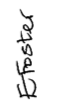 www.knaytonparishcouncil.org.uk	                     